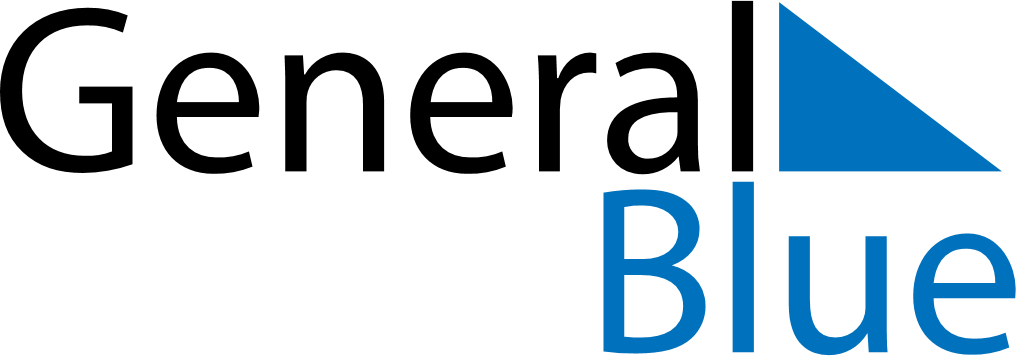 March 2018March 2018March 2018PhilippinesPhilippinesMONTUEWEDTHUFRISATSUN1234Lantern Festival5678910111213141516171819202122232425262728293031Maundy ThursdayGood FridayEaster Saturday